5 November 2023 15.00 Idrottshuset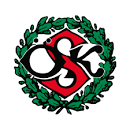 OBSERVERA ATT NI SKA VARA DÄR 75 minuter innan med en förälder/vuxenAxelHannesLeeLoveOlle                                                                                        ViktorVilgot MaximillianMustafaMelkerKasper9 Mars 2024 17.00 Idrottshuset OBSERVERA ATT NI SKA VARA DÄR 75 minuter innan med en förälder/vuxenAlfredDannyJohanBastianNilsGustafVilhelm OscarRonitRahmatullahJonathan ArbetsuppgifterKiosken: 2–3 personer varav minst en vuxen vid yngre lag.Entrén: 3 personer. 2 i kassan och en som säljer bollar. Av dessa behöver en personvara vuxen gäller de yngre lagen.Golvtorkare: under match 4 personer varav 2 vuxna. Gäller lag under 15 år.Utse och dela ut pris till matchens lirare med hjälp av speakerFilma matchen: via Solid Sport 1 personUppställning och rivning av ledskärmar, reklamskyltar 2–3 vuxnaSälja och ansvara för bollkastningen under match. 2 spelare, se entrénGrovstäda i arenan efter matchen. Samtliga i jourlaget.När ska vi vara på plats?Jourlagen ska vara på plats senast 75 minuter innan matchstart och anmäla sig tillmatchutskottsansvarig Tommy Sjöstrand.